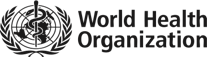 Name of participant:Organization:Date:Place:Sanitation Safety Planning3-day TrainingStep-by-step risk management for safely managed sanitation systems PPTs to take notes